报名模板填写注意事项复制行2并修改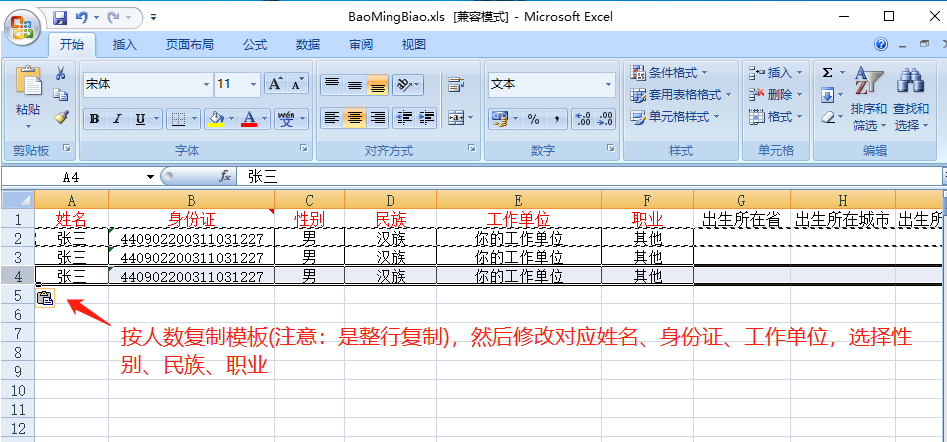 其中必填或必选项姓名、身份证、性别、民族、工作单位、职业，其他可不填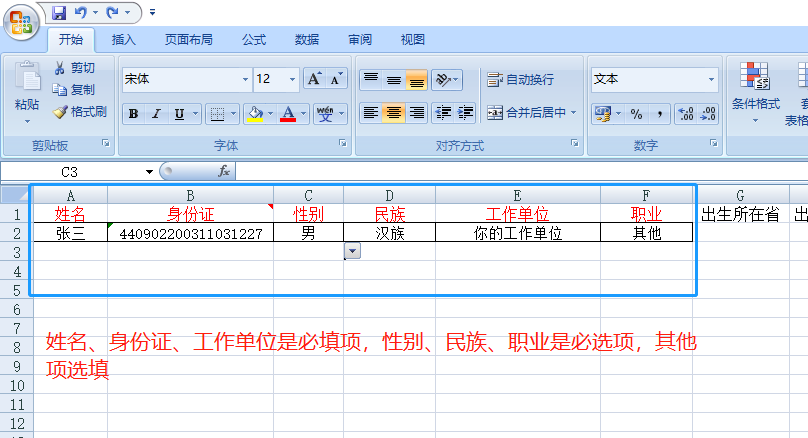 性别必须是选的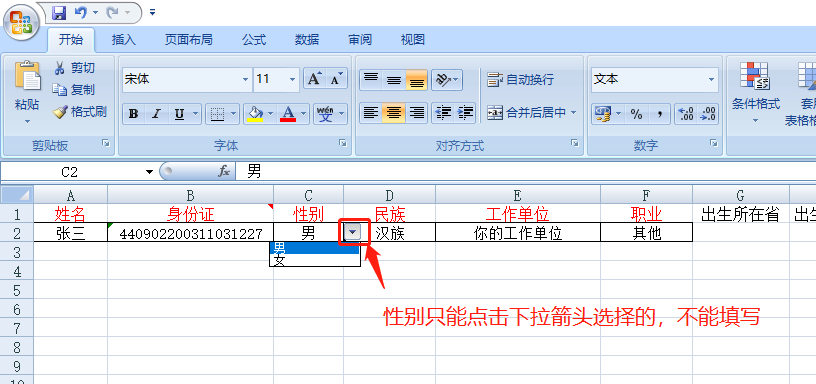 民族必须是选的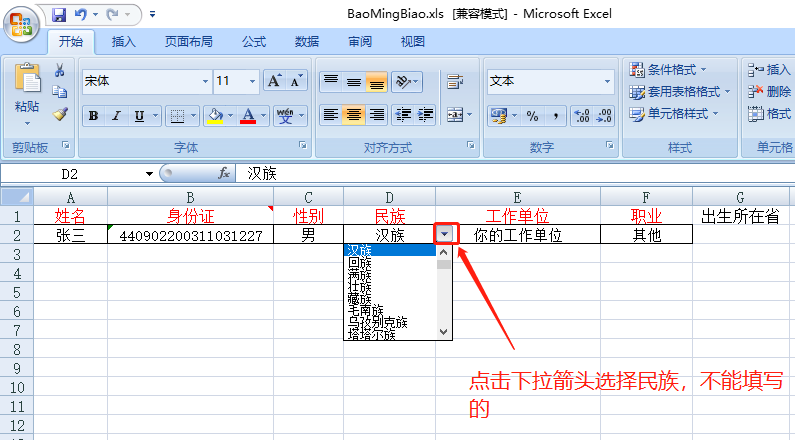 职业必须是选的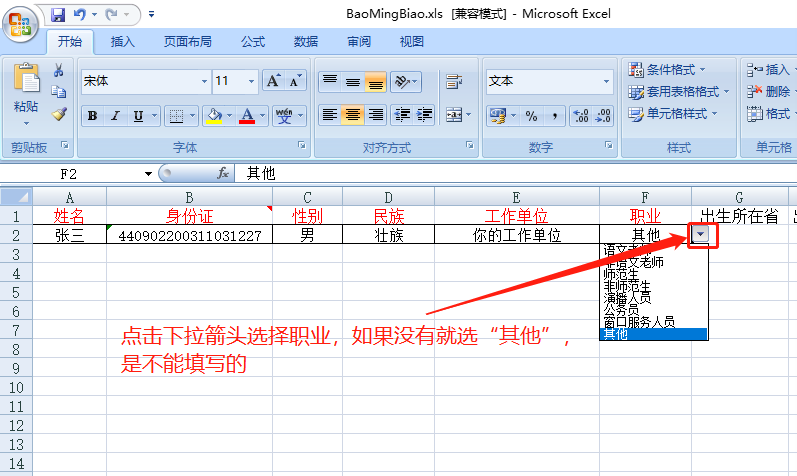 相片注意事项尺寸不能小于390*567，即是像素不少于:宽390像素 高:567像素相片格式必须是jpg，不能png，jpeg，bmp，gif命名:姓名+身份证，例如:张三440902200311031227.jpg